Paris, le 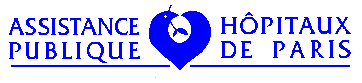 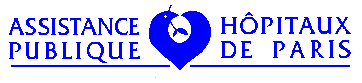 ***Attestation d’emploi au sein du service public hospitalier Je, soussigné, Monsieur / Madame                                                    , responsable du service                                                                      sur le site de l’Assistance-Publique Hôpitaux de Paris de                                                                             atteste sur l’honneur que Monsieur / Madame                                             exerce les fonctions de                           . L’exercice de ses missions est absolument nécessaire pour garantir la continuité du service public hospitalier dans un contexte d’épidémie lié au COVID-19 engendrant un afflux de patients pris en charge au sein de l’ensemble des hôpitaux de l’AP-HP. Cette attestation est faite pour servir et valoir ce que de droit, en particulier pour permettre à Monsieur / Madame                                                            d’effectuer les trajets entre son domicile, situé à                                                         et son lieu d’exercice professionnel, ainsi que ses déplacements professionnels, conformément aux dérogations permises par le décret n° 2020-260 du 16 mars 2020 portant réglementation des déplacements dans le cadre de la lutte contre la propagation du virus covid-19. Signature 